Absence of Leave FormTo be completed by employee and signed off by appropriate person – the ‘Approver’Requests for leave of absence should always be made in at least 7 days in advance and in writing. (Section 4 above)Employee to complete:Employee to complete:Employee Name:School or Shared Services TeamDate(s) of Absence requested:Reason for Absence(Evidence attached if appropriate)Time of AbsenceReturn to Work Date Hours to be made upApprover to complete:Approver to complete:Leave granted  Completed by Approver:Paid Leave GrantedUnpaid Leave GrantedLeave Not AuthorisedAny relevant commentsNameAuthorised by Approver: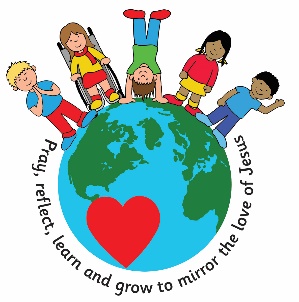 SignatureAuthorised by Approver:CommentsRecorded on CintraCSELPrincipal/Director of Operations/Chief Finance Officer/HRTeachersSupport staffSchoolSupport staffShared Services TeamApproverChair Board of DirectorPrincipalPrincipalPrincipalDirector of Operations